29 ноября 2022 года  социальным педагогом Бейсекеевой З.Р. и инспектором ГЮП ОП г.Балхаш   Кобелдесовой С.Т. с учащимися 5-7х классов проведена профилактическая беседа по недопущению фактов правонарушения. Цель: упорядочить знания ребят о правонарушениях, ознакомить их видами нарушений и наказаниями за них; развивать представления о последствиях противоправных деяний; воспитывать чувство ответственности за свои поступки.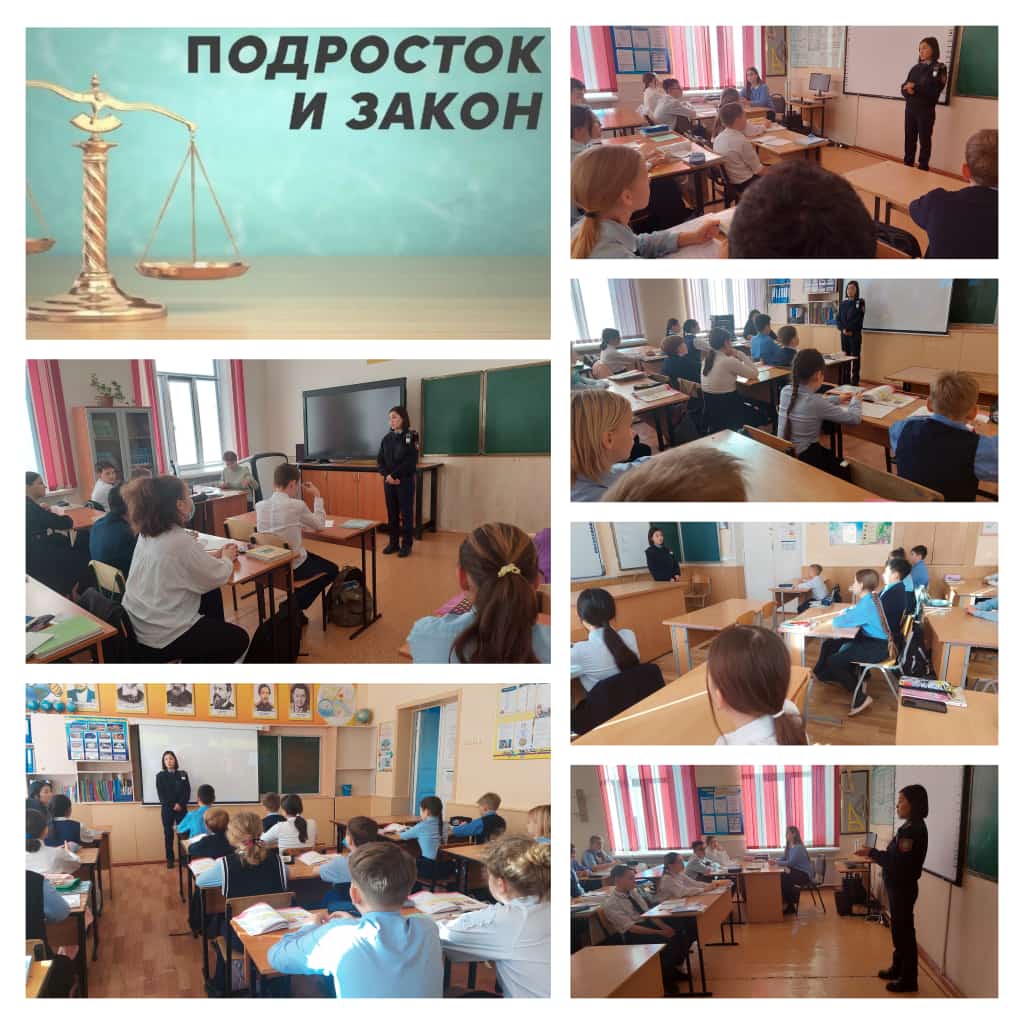 